Sprundel, oktober 2021“Het kinderbrein wil vooral buitenspelen. Lekker bewegen, klimmen en klauteren is goed voor de hersenen!”(Erik Scherder, hoogleraar neuropsychologie verbonden aan de vrije universiteit in Amsterdam)INHOUDInleidingWensenBetrokkenenMogelijke locatiesPlanning en aanpak op hoofdlijnenFinancieringSamenstellers en initiatiefnemers van dit project:Kristel van Dijk, lid jeugdraad Dorpswerk SprundelBram van der Linden, stagiaire Dorpswerk Sprundel Laura van Dijk, jeugd- en jongerenwerker Dorpswerk Sprundel Jac van Trijp, lid jeugdraad en afgevaardigde in bestuur Dorpswerk en lid Beleef Sprundel 1.Inleiding Al een aantal jaren liggen er in Sprundel wensen voor speel- en beweeggelegenheden voor kinderen, jeugd, ouders en ouderen. De afgelopen jaren zijn in overleggen met vertegenwoordigers van wijken, jeugdraad, wijkenoverleg en het bestuur van Dorpswerk Sprundel mogelijkheden geïnventariseerd. Een aantal projecten zijn gerealiseerd, echter is er nog steeds een gebrek aan een groot aantal speelmogelijkheden. Daarnaast zitten tegenwoordig zowel grootouders, ouders, jeugd en kinderen veel te veel binnen, al dan niet achter een scherm. Men is steeds minder buiten en in de natuur te vinden. De noodzaak om buiten vertier te zoeken en beweging te stimuleren is zeker in deze coronatijd nadrukkelijker dan ooit. Ook in andere dorpen en steden is er steeds meer aandacht voor buiten spelen en bewegen. Bijvoorbeeld door de aanleg van natuurlijke speeltuintjes, die uitnodigen om te spelen en duurzaam zijn in gebruik. Het webinar in maart 2021 van Erik Scherder in samenwerking met Jantje Beton leerde ons dat buiten spelen goed is voor de ontwikkeling van het kinderbrein. Erik Scherder stelt dat door het vele stil zitten, kinderen obesitas en diabetes ontwikkelen. Bewegen in de ruimte is verder goed voor de ruimtelijke ontwikkeling en creativiteit van kinderen.
Zorg bij speelgelegenheden voor een verrijkte omgeving met een voortdurende variatie, dit zorgt voor de grootste winst! Maximaal uitdagen is een maximaal effect op het zenuwstelstel én immuunsysteem.
- Het moet nieuw zijn
- Het moet uitdagend zijn
- Het moet moeite kosten
Mensen denken dat kinderen onrustig worden van beweging, het is andersom. Doordat kinderen veel stil zitten, worden ze onrustig. Laat ze ravotten! Hutten bouwen! Lekker in een groene omgeving! Daardoor gaan de hersenen beter (samen)werken en is een positief gevolg, dat kinderen beter kunnen filteren en daardoor beter aandacht kunnen hebben voor zaken.Vooral het gemis van voldoende geschikte buitenspeel- en beweeggelegenheden in Sprundel en een eigen plek voor de jeugd van 9 tot en met 18 jaar, leidt tot overlast met vandalisme en bedreigingen in onder andere het Fatimapark. Dit zorgt voor irritaties bij onder andere vrijwilligers, bewoners en bezoekers. Omdat er te weinig mogelijkheden zijn, vervelen kinderen en jongeren zich. Zo komen er problemen; ze hangen op straat, rond de kerk en halen kattenkwaad uit. Kinderen en jeugd zoeken uitdagingen op in het Fatimapark; fietsen buiten de paden, bouwen hutten en vertrappen plantjes. Van de vrijwilligers horen we ook de klacht dat het steeds drukker wordt in het Fatimapark, terwijl zij het Fatimapark graag als een oase van rust willen behouden. Inmiddels is de dreigende situatie al dusdanig geëscaleerd dat vrijwilligers afhaken en het nodig is dat BOA’s met regelmaat surveilleren in het park. Een onderzoek uitgevoerd door Bram van de Linden, stagiaire bij Dorpswerk Sprundel, bevestigt dat jeugd een plek wil om samen te komen en actief te zijn. Het onderzoek is nog niet in zijn geheel afgerond. Na afronding voegen we het onderzoek, conclusies en aanbevelingen toe als bijlage bij dit document. We willen met deze nota een begin maken om samen met alle betrokkenen te komen tot een gedragen invulling van alle wensen. De wens is om Sprundel een groene long te geven, die alle inwoners uitnodigt om in beweging te komen. Met plekken waar kinderen kunnen spelen en ouderen kunnen genieten van de natuur. Een plaats waar mensen elkaar ontmoeten. Alles in en rond het huidige Fatimapark en of in het verlengde achter het voetbalveld tot de Omgangstraat Voor de uitwerking van een groot aantal wensen in deze groene kern zijn we afhankelijk van de planologische ontwikkeling van het dorp Sprundel en dan met name de ruimte achter de boerderij van Ros tot en met uitloop Molenbaan/oostzijde van het voetbalveld en tussen de zuidzijde van het voetbalveld tot de Omgangstraat. Nu de plannen hier nog niet definitief zijn, zijn de eventuele bestaande plannen nog te herzien en te schuiven daar waar dat mogelijk en beter is. Zodat de groene kern aaneengesloten rond het huidige Fatimapark komt te liggen met hierin de gewenste doorsteek naar Molen de Hoop. Andere wensen zijn al rijp om op te pakken en de uitwerking in gang te zetten. 
Voor de financiering rekenen we op overheidsparticipatie van de Gemeente Rucphen. Daarnaast willen we diverse bronnen van subsidiemogelijkheden aanboren, waaronder het budget van het Sportakkoord, Jantje Beton, Postcode Loterij Buurtfonds, Kern met Pit, Prins Bernard Buurtfonds, etc.Het zou toch geweldig zijn dat we met vereende krachten en samenwerking met alle betrokkenen deze plannen kunnen realiseren en Sprundel, jong en oud, nog meer kunnen verbinden.De nood is hoog: Minder vandalisme. Meer groen. Meer buiten bewegen. Actie is vereist. Wij hebben de ideeën.2. WensenIn het verleden zijn al een groot aantal projecten voor speelgelegenheden gerealiseerd in Sprundel. Echter geldt er nog steeds een gebrek aan een groot aantal speelmogelijkheden. Vooral voldoende geschikte buitenspeel- en beweeggelegenheden en een eigen plek voor de jeugd van 9 tot en met 18 jaar wordt gemist. 
Overgieten we de wensen nog met een educatief sausje zodat de inwoners van Sprundel en leerlingen van IKC Vinkenbos meer van de natuur ontdekken, dan liggen er de volgende wensen:Een (tijdelijk) crossbaantje van zand en kleine hindernissenKabouterpadBijen-/insectenhotelMeer simpele speeltoestellen van natuurlijke materialen Sprundels Speulbos; een plek voor kinderen en jeugd om te ravotten en hutten te bouwenEen plukbos Dierentuintje voor alle leeftijden (ook als uitje voor de ouderen)Fitnesstoestellen in natuurlijke omgevingVoor kinderen vanaf 9 jaar aantrekkelijkere en uitdagendere speeltuinen en/of toestellenGeschikte en beschikbare trapveldjes voor de jeugd van 9 - 18 jaar (er zijn er nu 2: in de Noordsingel en bij de SV Sprundel)Een verhard baantje waarop men kan skeeleren en skateboarden voor de jeugd van 9-18 jaarCruyff Court of Krajicek Playground 3. BetrokkenenHet is belangrijk dat alle betrokkenen inbreng hebben bij de planvorming, de besluitvorming en de uitvoering. De planvorming in deze nota is gebaseerd op wensen ingebracht uit overleggen in het recente verleden van vertegenwoordigers van wijken, jeugdraad, wijkenoverleg en bestuur van Dorpswerk Sprundel. Aangevuld met wensen die nu spelen bij de jeugdraad van Sprundel.De Gemeente Rucphen is in deze een zeer belangrijke betrokken speler als eigenaar van bepaalde locaties en de partij die in de lead is bij de planologische ontwikkelingen. 
Overleg met alle partijen ligt voor de hand. Echter in de tijd van Covid-19 is het moeilijk om bijeenkomsten te beleggen voor groepen. De samenstellers van deze nota zullen daarom afzonderlijk met de betrokkenen van de verschillende projecten contact zoeken. De betrokkenen waar we inmiddels contact mee hebben gehad:René Lazeroms, wethouder gemeente RucphenSuzanne Breedveld, wethouder gemeente RucphenBouwbedrijf Gebroeders NouwsRia van Oorschot, Parochiekern Heilige Joannes de DoperIneke Zopfi, IKC VinkenbosBeleef SprundelDorpswerk Sprundel, waaronder het bestuur en de JeugdraadDe TrapkesOntwikkelingsgroep Gemeente Rucphen voor het dorp Sprundel Ideeënmakelaars Gemeente RucphenNanny Bennik, medewerker ondersteuning en controle samenleving Gemeente RucphenEnzo van Tichelt, Brasserie de PastorieMartijn Gommeren, Regio Coordinator West-Brabant bij Sportservice Noord-BrabantTony Oomes, adviseur Groen van de Gemeente Rucphen Tine van Wijnen, beleidsmedewerker Ruimtelijke OrdeningKober, buitenschoolse opvang Coen Buijk, straathoekwerker Gemeente Rucphen Wijkenoverleg Dorpswerk Sprundel, waaronder Verenigingsraad en WijkenoverlegPieter Aarts ,wijk ’t ArmeindBonte KoeDe betrokken waar we nog contact mee gaan opnemen:HeemtuinMans de Jong Bewoners KBOVrijwilligers 4. Mogelijke locatiesWeiland ten zuiden van het voetbalveldHet FatimaparkWeiland Gebroeders Nouws (Voormalig perceel Boerderij Ros, Noordkant)Weiland Thuisvester (Voormalig perceel Boerderij Ros, Zuidkant)Speelterrein BuitenhofGrasveld huisjes Hertogstraat Andere bestaande speeltuintjes5. Planning en aanpak op hoofdlijnenVanuit de verzameling van wensen willen we de ideeën gefaseerd oppakken en uitwerken. We willen ‘laaghangend fruit’ gelijk plukken en starten met de ideeën die al te realiseren zijn. Een aantal ideeën zijn separaat van de rest als een deelproject op te pakken.6. Financiering Vanuit de gemeente is een startsubsidie waarschijnlijk mogelijkVerschillende andere subsidies zoals: Jantje Beton, Postcode Loterij Buurtfonds, Kern met Pit, Prins Bernard Buurtfonds, Sportakkoord, etc.Hergebruik van materialen die op de gemeentewerf liggen. SponsorsBijlage ADIT ZIJN BELANGRIJKSTE PUNTEN VOLGENS ERIK SCHERDER:“(Buiten) spelen. Nieuwe dingen ontdekken. Telkens weer uitgedaagd worden én moeite moeten doen om iets nieuws te leren. Dat zijn de perfecte ingrediënten voor de ontwikkeling van het kinderbrein!”“Veel (buiten) spelen is niet alleen nu gezond voor kinderen. Het heeft ook een positieve impact op hun toekomstige ontwikkeling. Spelen bevordert de doorbloeding van de hersenen en stimuleert belangrijke cognitieve en sociale vaardigheden, creativiteit, omgaan met emoties en verlangens.” “Voor álle kinderen geldt dat zij zich in elk opzicht beter ontwikkelen door te spelen. Vervang op school eens een extra rekenles door buitenspelen en ravotten. Met elkaar op ontdekking gaan, ruzie maken, bijleggen en samen plezier hebben. Het is niet alleen leuk voor kinderen, het is ook heel leerzaam, het stimuleert de hersenontwikkeling en het helpt bij concentratie in de les.” “Spelen is altijd goed. Maar hoe groener de omgeving hoe beter. Zo wordt bijvoorbeeld piekeren beter geremd in de natuur dan in de stad. Een stadse omgeving is meer stressvol.”“Corona is niet de enige pandemie waarmee wij te maken hebben; een andere ernstige pandemie is fysieke inactiviteit, oftewel zitten. Het vermindert het afweersysteem en jaarlijks overlijden maar liefst 5,3 miljoen mensen aan ziektes gerelateerd aan zitten. Ook meer en meer kinderen zijn inactief: in 2016 hadden wereldwijd 41 miljoen kinderen tot vijf jaar overgewicht of obesitas. En nu komt daar ook nog eens corona bij… Laten wij de zit-pandemie doorbreken en nieuwe dingen blijven doen die uitdagend zijn en moeite kosten. Wij zijn het voorbeeld voor onze kinderen, fantastisch als wij samen deze missie kunnen uitdragen!”Bijlage B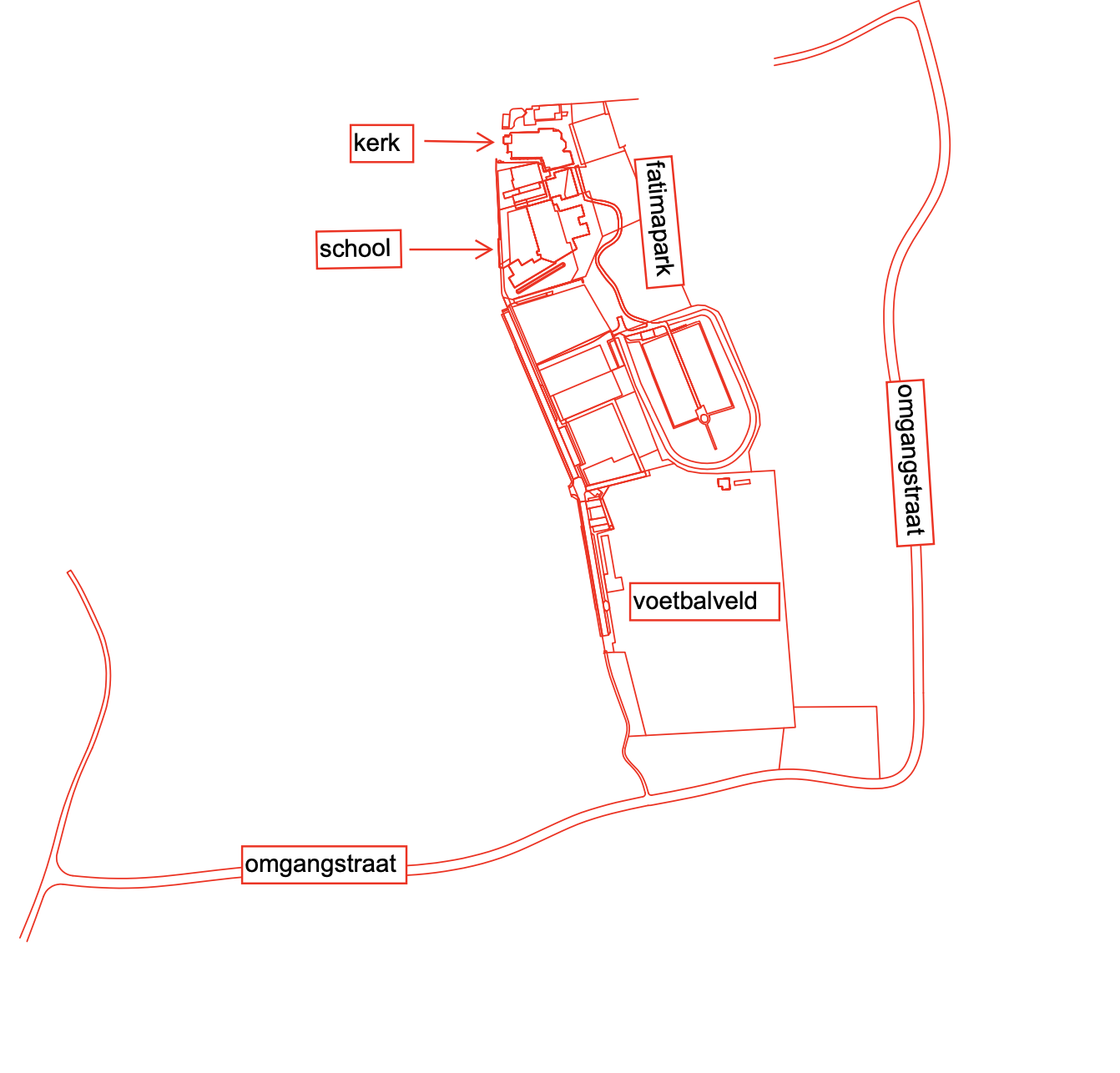 Project“Buite Speule Sprundel” 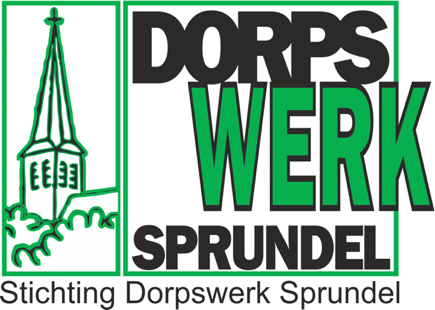 Nr.Ideeën Waar RealisatieCrossbaantje van zandWeiland ten zuiden van het voetbalveld. Tijdelijk aanleggen op deze locatie (zie bijlage A voor locatie) Begin 2022KabouterpadInmiddels gerealiseerd in het Fatimapark. Feestelijk opening is geweest op 20 oktober 2021 20-10-21Nr.Ideeën Waar RealisatieBijen-/insectenhotel in samenwerking met Heemtuin en BontekoeInmiddels gerealiseerd in het Fatimapark gelijktijdig met het kabouterpad op 20 oktober 2021 20-10-21Simpele speeltoestelletjes van natuurlijke materialen voor alle leeftijden Afhankelijk van planologische ontwikkeling. Voorkeur grenzend aan het huidige Fatimapark.Alternatief: grasveld huisjes Hertogstraat of Grasveld Buitenhof 2022/begin2023Sprundels Speulbos, een plek voor de kinderen en jeugd om te ravotten en hutten te bouwen. Wellicht te combineren met een plukbos en simpele speel en beweegtoestellen voor jong en oud.
Daarnaast professionele buiten fitnesstoestellen voor jong en oud opgesteld in een natuurlijke omgeving.Weiland ten zuiden van het voetbalveld.2022/begin 2023Dierentuintje, een plek voor verbinding tussen jong en oud. Afhankelijk van planologische ontwikkeling. Voorkeur grenzend aan het huidige Fatimapark. Bij het toekomstige verzorgingshuisAlternatief: grasveld huisjes Hertogstraat2023Voor kinderen vanaf 9 jaar aantrekkelijke en uitdagende speeltuinen en/of toestellenHuidige speeltuintjesGeschikte en beschikbare trapveldjes voor de jeugd van 9 - 18 jaarIn de wijkenenEen verhard baantje waarop men kan skeeleren en skateboardenCruyff Court of Krajicek Playground Weiland ten zuiden van het voetbalveld.Een verhard baantje, Cruyff Court of Krajicek Playground zijn nog nergens in onze gemeente te vinden. Dit zou echt tof zijn voor onze jeugd. Het verharde baantje kan redelijk klein opgezet worden met een soort "dug-out”/bankje. Nergens in Sprundel is er een echte hangplek voor de jeugd van 12-18 jaar. Wij vinden een verhard baantje, Krajicek Playground en/of Cruyff Court echt een meerwaarde voor de jeugd. Bijvoorbeeld ook mogelijk in de omgeving van het gemeentehuis in De Binnentuin. Dit past mooi bij de ontwikkeling van het ‘leisuregebied’ dat de Gemeente Rucphen voor ogen heeft. Op deze locatie kan het verharde baantje en/of Cruyff Court grootser opgezet worden, zodat zowel de jeugd uit Sprundel, Rucphen als St. Willebrord hier gebruik van kan maken. 